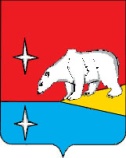 АДМИНИСТРАЦИЯ   ГОРОДСКОГО ОКРУГА  ЭГВЕКИНОТП О С Т А Н О В Л Е Н И ЕО внесении изменения в Порядок осуществления органами местного самоуправления городского округа Эгвекинот бюджетных полномочий главных администраторов доходов бюджета городского округа Эгвекинот, утвержденный Постановлением Администрации Иультинского муниципального района от 24 декабря 2015 г. № 151-па В целях уточнения отдельных положений муниципального нормативного правового акта, Администрация городского округа ЭгвекинотП О С Т А Н О В Л Я Е Т:1. Внести в Порядок осуществления органами местного самоуправления городского округа Эгвекинот бюджетных полномочий главных администраторов доходов бюджета городского округа Эгвекинот, утвержденный Постановлением Администрации Иультинского муниципального района от 24 декабря 2015 г. № 151-па, следующие изменения:1.1. В Разделе 1 «Общие положения»: 1) Абзац 1 пункта 1.1. изложить в следующей редакции:«1.1. Орган местного самоуправления городского округа Эгвекинот, являющийся главным администратором доходов бюджетов бюджетной системы Российской Федерации – орган исполнительной власти городского округа Эгвекинот, утвержденный:	а) Администрацией городского округа Эгвекинот в соответствии с общими требованиями, установленными Правительством Российской Федерации, и являющийся главным администратором доходов бюджета городского округа Эгвекинот;».2) Пункт 1.3. изложить в следующей редакции:«1.3. В случаях изменения состава и (или) функций главных администраторов доходов бюджета городского округа Эгвекинот, а также изменения принципов назначения и присвоения структуры кодов классификации доходов бюджета городского округа Эгвекинот, изменения в перечень главных администраторов доходов бюджета городского округа Эгвекинот, а также в состав закрепленных за главными администраторами доходов бюджета городского округа Эгвекинот кодов классификации доходов бюджета городского округа Эгвекинот вносятся приказом Управления финансов, экономики и имущественных отношений городского округа Эгвекинот в срок не позднее 30 календарных дней со дня внесения изменений в федеральные законы и принимаемые в соответствии с ними иные нормативные правовые акты Российской Федерации, законы и иные нормативные правовые акты Чукотского автономного округа, нормативные правовые акты городского округа Эгвекинот в части изменения выполняемых полномочий по оказанию государственных (муниципальных) услуг и иных полномочий по исполнению муниципальных функций, без внесения изменений в постановление администрации городского округа Эгвекинот, утверждающее перечень главных администраторов доходов бюджета городского округа Эгвекинот.».2. Настоящее постановление подлежит обнародованию в местах, определенных Уставом городского округа Эгвекинот, размещению на официальном сайте Администрации городского округа Эгвекинот в информационно-телекоммуникационной сети «Интернет» и вступает в силу с 1 января 2022 года.3. Контроль за исполнением настоящего постановления возложить на Управление финансов, экономики и имущественных отношений городского округа Эгвекинот (Шпак А.В.).Глава Администрации                          	                                                            Р.В. Коркишкоот 30 декабря 2021 г.  № 667 - па                            п. Эгвекинот